К А Р А Р						            ПОСТАНОВЛЕНИЕ10 июль 2020 й.    	            N 47               10 июля 2020 г.Об аннулировании сведений об адресах в государственном адресном реестре           Руководствуясь Федеральным законом от 06.10.2003 № 131-ФЗ "Об общих принципах организации местного самоуправления в Российской Федерации", Федеральным законом от 28.12.2013 № 443-ФЗ "О федеральной информационной адресной системе и о внесении изменений в Федеральный закон "Об общих принципах организации местного самоуправления в Российской Федерации", Постановление Правительства РФ от 22.05.2015 № 492 "О составе сведений об адресах, размещаемых в государственном адресном реестре, порядке межведомственного информационного взаимодействия при ведении государственного адресного реестра, о внесении изменений и признании утратившими силу некоторых актов Правительства Российской Федерации" по результатам инвентаризации сведений, содержащихся в государственном адресном реестре (ГАР), выявлены сведения о неактуальных, неполных и недостоверных сведениях об адресах, в связи с чем	ПОСТАНОВЛЯЮ:Аннулировать следующие сведения об объектах адресации в ГАР:Российская Федерация, Республика Башкортостан, Шаранский муниципальный район, Сельское поселение Нижнеташлинский сельсовет, село Новоюзеево, домовладения 28,Уникальный номер адреса объекта адресации в ГАР: 
4f4e0340-87c5-4fcc-b4ae-a91a207b2693Российская Федерация, Республика Башкортостан, Шаранский муниципальный район, Сельское поселение Нижнеташлинский сельсовет, село Новоюзеево, домовладения 41,Уникальный номер адреса объекта адресации в ГАР: 

d18b671d-d99d-429e-b6f4-9c82a439c349Российская Федерация, Республика Башкортостан, Шаранский муниципальный район, Сельское поселение Нижнеташлинский сельсовет, село Новоюзеево, домовладения 37,Уникальный номер адреса объекта адресации в ГАР: 
693675ee-ced9-4ca1-a952-cf04dc9f346dРоссийская Федерация, Республика Башкортостан, Шаранский муниципальный район, Сельское поселение Нижнеташлинский сельсовет, село Новоюзеево, домовладения 34,Уникальный номер адреса объекта адресации в ГАР: 
30115d96-e935-4f1a-9976-049dbe1ddd6bРоссийская Федерация, Республика Башкортостан, Шаранский муниципальный район, Сельское поселение Нижнеташлинский сельсовет, село Новоюзеево, земельный участок 34,Уникальный номер адреса объекта адресации в ГАР: 
f9af0da0-577c-4022-ae8b-f19be8755b98Кадастровый номер: 02:53:010301:14Российская Федерация, Республика Башкортостан, Шаранский муниципальный район, Сельское поселение Нижнеташлинский сельсовет, село Нижние Ташлы, земельный участок 21,Уникальный номер адреса объекта адресации в ГАР: 
53ddf070-8b35-4b13-98e4-177fac885368Кадастровый номер: 02:53:010101:422. Контроль за исполнением настоящего Постановления оставляю за собой.Глава сельского поселения                                                Г.С.ГарифуллинаБашкортостан РеспубликаһыныңШаран районымуниципаль районыныңТубэнге Ташлы  ауыл Советыауыл биләмәһе ХакимиәтеБашкортостан РеспубликаһыныңШаран районы Тубэнге Ташлы    ауыл СоветыЖину  урамы, 20, Тубэнге Ташлы аулы Шаран районы Башкортостан РеспубликаһыныңТел./факс(347 69) 2-51-49,e-mail: ntashss @yandex.ruhttp://www. ntashly.sharan-sovet.ru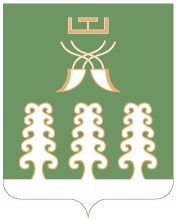 Администрация сельского поселенияНижнеташлинский  сельсоветмуниципального районаШаранский районРеспублики БашкортостанНижнеташлинский сельсовет Шаранского района Республики Башкортостанул. Победы,д.20, с.Нижние Ташлы Шаранского района, Республики БашкортостанТел./факс(347 69) 2-51-49,e-mail: ntashss @yandex.ruhttp://www. ntashly.sharan-sovet.ruБашкортостан РеспубликаһыныңШаран районымуниципаль районыныңТубэнге Ташлы  ауыл Советыауыл биләмәһе ХакимиәтеБашкортостан РеспубликаһыныңШаран районы Тубэнге Ташлы    ауыл СоветыЖину  урамы, 20, Тубэнге Ташлы аулы Шаран районы Башкортостан РеспубликаһыныңТел./факс(347 69) 2-51-49,e-mail: ntashss @yandex.ruhttp://www. ntashly.sharan-sovet.ruАдминистрация сельского поселенияНижнеташлинский  сельсоветмуниципального районаШаранский районРеспублики БашкортостанНижнеташлинский сельсовет Шаранского района Республики Башкортостанул. Победы,д.20, с.Нижние Ташлы Шаранского района, Республики БашкортостанТел./факс(347 69) 2-51-49,e-mail: ntashss @yandex.ruhttp://www. ntashly.sharan-sovet.ru